C’est de l’eau 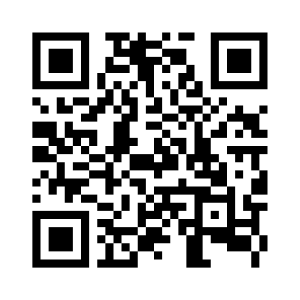 Vue de la Lune ou de Jupiter De tout là-haut, y’a pas de mystère La planète bleue, oh que c’est beau C’est de l’eau Dans les rivières et dans les étangs Petites mares et grands océans Tous les lacs, les torrents, les ruisseaux C’est de l’eau, c’est de l’eau Quelque soit la couleur des nuages Jour de pluie, de neige ou d’orage Tous les caprices de la météo C’est de l’eau La rosée sur les herbes et les fleurs La nature et ses mille couleurs Le grand chêne et le petit roseau C’est de l’eau, c’est de l’eau Refrain : C’est de l’eau, c’est de l’eau Et nous sommes matelots Sur les flots Tous à bord du même bateau Hissez haut C’est de l’eau, c’est de l’eau Grain de raisin et puis grain de blé Le pain, le vin, les fruits et le lait L’écureuil, le cheval et l’oiseau C’est de l’eau Le sang pur qui coule dans nos veines La sueur quand on court à perdre haleine Tout notre corps, la chair et les os C’est de l’eau, c’est de l’eauRefrainUn baiser qu’échangent deux amoureux Une larme de joie ou d’adieu Qui coule tout doucement sur la peau C’est de l’eau L’encre d’une symphonie de MozartMême un poème de Paul Éluard Le plus beau tableau de Picasso C’est de l’eau Refrain (x2)Un bébé qui attend patiemment Le premier sourire de sa maman Ce qui le protège bien au chaud C’est de l’eau, c’est de l’eau                 Paroles et musique : Jean Nô